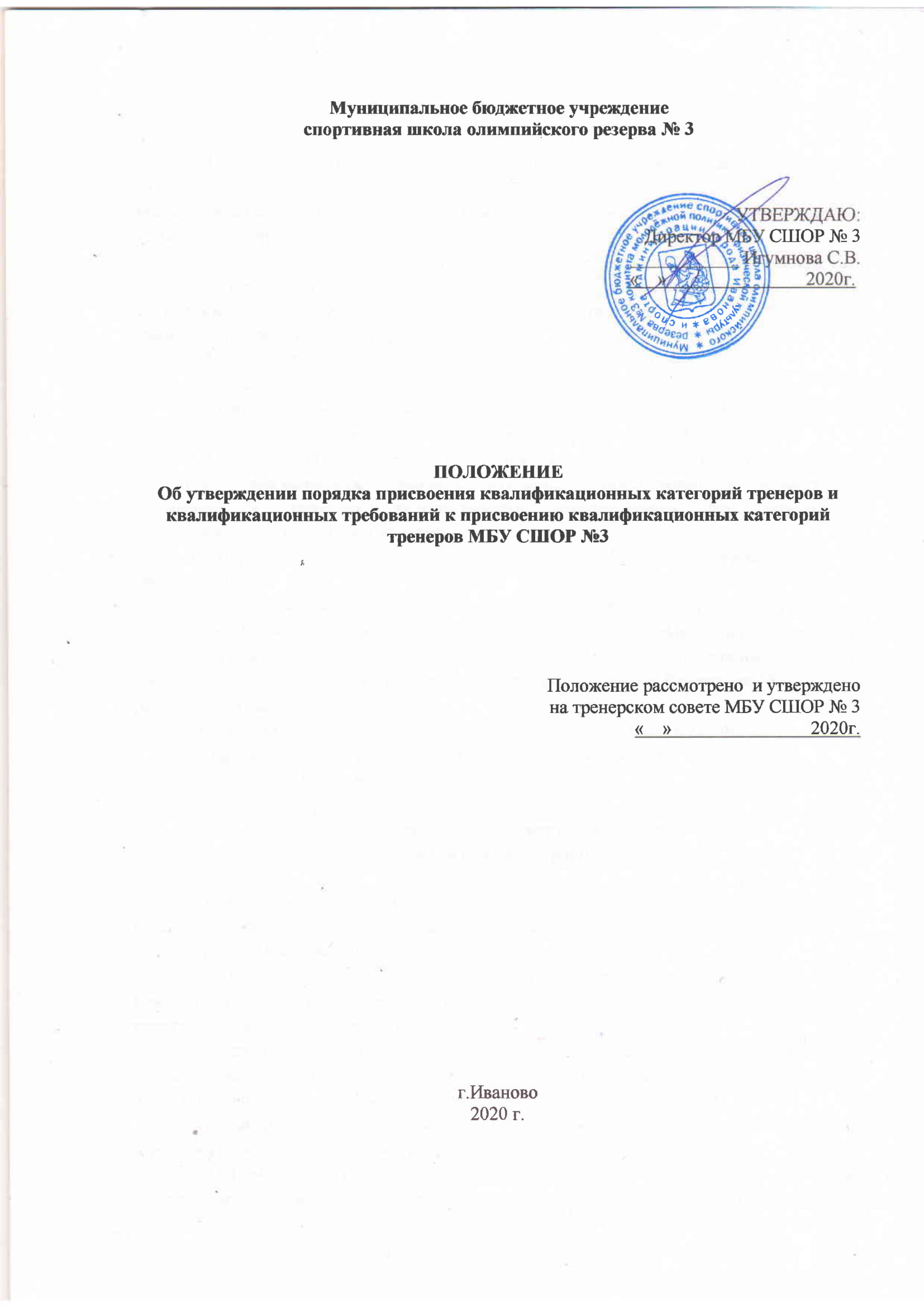 Общие положения1.1. Настоящее Положение определяет порядок присвоения квалификационной категории тренерам МБУ СШОР № 3,определяет процедуру присвоения квалификационных категорий тренерам при условии их соответствия квалификационным требованиям к присвоению квалификационных категорий тренеров.1.2. Присвоение квалификационных категорий тренеров МБУ СШОР № 3 (далее - тренеров) направлено на определение соответствия результата профессиональной деятельности тренеров квалификационным требованиям к присвоению квалификационных категорий тренеров.1.3. Основные цели присвоения квалификационной категории:- повышение уровня профессионального мастерства и компетенции тренеров;-повышение эффективности и качества профессиональной деятельности тренеров;-повышение заинтересованности тренеров в результатах труда.1.4. Основными принципами присвоения квалификационных категорий тренеров являются коллегиальность, гласность, открытость, обеспечивающие объективное отношение к тренерам, недопустимость дискриминации при присвоении квалификационных категорий тренеров.1.5.Присвоение квалификационных категорий тренеров осуществляется в соответствии с:- утвержденным приказом Министерства спорта Российской Федерации от 19.03.2020г. №224 «Об утверждении порядка присвоения квалификационных категорий тренеров и квалификационных требований к присвоению квалификационных категорий тренеров»(зарегистрирован Министерством юстиции Российской Федерации 18.05.2020г., регистрационный номер №58371);- частью 13 статьи 22 Федерального закона от 14.12.2007 г. № 329-ФЗ« О физической культуре и спорте в Российской Федерации»;- настоящим Положением.Создание аттестационной комиссии,ее состав и порядок работы2.1. В целях присвоения квалификационных категорий формируется комиссия, которая проводит оценку результатов профессиональной деятельности тренеров на соответствие их квалификационным требованиям. 2.2. Комиссия состоит из председателя комиссии, заместителя председателя комиссии и членов комиссии, включая ответственного секретаря. Количество членов комиссии должно быть не менее семи человек.2.3. Решение комиссии является правомочным, если на заседании присутствуют не менее половины членов комиссии, и принимается простым большинством голосов, присутствующих на заседании членов комиссии. 2.4. Решение комиссии оформляется протоколом, подписывается председателем и ответственным секретарем комиссии.2.5. Присвоение высшей и первой квалификационной категории тренерам, осуществляется органами исполнительной власти субъектов Российской федерации в области физической культуры и спорта (далее - Департамент спорта Ивановской области) на основании протоколов заседаний комиссий, формируемых органами исполнительной власти.2.6. Присвоение второй квалификационной категории тренерам, осуществляется МБУ СШОР № 3 на основании протоколов заседаний комиссии, формируемой МБУ СШОР № 3.2.7. В состав комиссии включаются представители МБУ СШОР № 3: директор, заместитель директора по спортивной подготовке, инструктора-методисты, председатель Совета трудового коллектива, тренеры. Персональный состав квалификационной комиссии утверждается приказом директора МБУ СШОР № 3.2.8.Тренер имеет право лично присутствовать при проведении оценки профессиональной деятельности тренера на заседании комиссии.Тренер, присутствующий на заседании комиссии, вправе дать пояснения по предоставленным документам.2.9. МБУ СШОР № 3 создает приказ о дате и месте заседания комиссии и  извещает тренера об этом не позднее, чем за 10 рабочих дней до дня его проведения. 2.10. Комиссия в течение одного месяца со дня поступления заявления и документов рассматривает их и проводит оценку результатов профессиональной деятельности тренера на соответствие квалификационным требованиям в баллах, указанных в приложении № 2.2.11. Решение комиссии о соответствии (несоответствии) тренера квалификационным требованиям оформляется протоколом заседания комиссии в течение пяти рабочих дней со дня проведения заседания.2.12. На основании протокола заседания комиссии МБУ СШОР № 3 принимают решение о присвоении (не присвоении) тренеру квалификационной категории.2.13. Решение о присвоении тренеру соответствующей квалификационной категории оформляется распорядительным актом (приказом): высшая и первая квалификационная категория – Департаментом спорта Ивановской области, вторая - МБУ СШОР № 3 в течение 10 рабочих дней со дня оформления протокола соответствующей комиссии.2.14. Решение о неприсвоении тренеру соответствующей квалификационной категории оформляется в виде резолюции на служебной записке, направленной руководителем соответствующей комиссии в течение 10 рабочих дней со дня оформления протокола.2.15. Основанием для принятия решения о не присвоении тренеру соответствующей квалификационной категории является несоответствие результатов профессиональной деятельности тренера квалификационным требованиям (приложение № 1)3.Порядок присвоения квалификационных категорий тренеров.3.1. В Российской Федерации устанавливаются следующие квалификационные категории тренеров:1) тренер высшей квалификационной категории2)тренер первой квалификационной категории3)тренер второй квалификационной категорииКвалификационные категории «тренер высшей квалификационной категории», «тренер первой квалификационной категории» присваиваются не ранее, чем через один год после присвоения квалификационной категории «тренер второй квалификационной категории». Вторая квалификационная категория присваивается независимо от продолжительности работы тренера в МБУ СШОР № 3.3.2. В целях повышения квалификационной категории тренеры проходят обучение по дополнительным профессиональным образовательным программам не реже одного раза в четыре года.3.3. При присвоении квалификационных категорий оцениваются результаты профессиональной деятельности тренера за четыре года, предшествовавших дню подачи заявления.3.4. Присвоение квалификационных категорий тренеру осуществляется на основании заявления о присвоении квалификационной категории (далее-заявление) в соответствии с квалификационными требованиями к присвоению квалификационных категорий тренеров (приложение № 1).3.5. Заявление и документы подаются в Департамент спорта Ивановской области или в МБУ СШОР № 3 лично либо направляются по почте или в форме электронного документа с использованием сети « Интернет».3.6. Заявление подписывается тренером, в котором указывается:-фамилия, имя, отчество (при наличии);	-дата рождения;	-полное наименование занимаемой должности;	-квалификационная категория, на которую претендует тренер;	-сведения о трудовой деятельности и трудовом стаже (по специальности),в том числе по основному месту работы;	-сведения об образовании;	-сведения о ранее присвоенной квалификационной категории с указанием даты ее присвоения (при наличии);	-почтовый адрес либо адрес электронной почты;	-согласие на обработку персональных данных;	-дата составления заявления;-контактный телефон.3.7. К заявлению прилагаются следующие документы:-копии второй и третьей страниц паспорта гражданина РФ, а так же копии страниц, содержащих сведения о месте жительства тренера;-копия трудовой книжки, заверенная подписью директора и печатью МБУ СШОР № 3, и (или) сведения о трудовой деятельности в соответствии со статьей 66.1 трудового кодекса РФ;-копия документа, подтверждающего присвоение квалификационной категории ( при наличии);-копия документа, удостоверяющего принадлежность лица, проходящего спортивную подготовку, к МБУ СШОР № 3,заверенная подписью директора и печатью МБУ СШОР № 3;-выписка из приказа о зачислении лица, проходящего спортивную подготовку, в тренировочную группу тренера, заверенную подписью директора и печатью МБУ СШОР № 3;-копия протокола или выписка из протокола официального спортивного мероприятия, подписанная председателем главной судейской коллегии, главным судьей официального спортивного мероприятия;-копия приказа о присвоении спортивного звания и (или) спортивного разряда лицу, проходящему спортивную подготовку, заверенная подписью директора и печатью МБУ СШОР № 3;-выписка из приказа о переводе лица, проходящего спортивную подготовку на следующий этап спортивной подготовки, заверенная подписью директора и печатью МБУ СШОР № 3;-копия распорядительного акта, подтверждающего включение лица, проходящего спортивную подготовку, в список кандидатов в спортивную сборную команду Российской Федерации, Ивановской области, города Иванова.- копия протокола с результатами сдачи контрольно- переводных нормативов лица, проходящего спортивную подготовку, заверенная подписью директора и печатью МБУ СШОР № 3;-копия документа об участии тренера в семинарах, конференциях, открытых занятиях, мастер-классах и иных научно-практических мероприятиях, выданного организаторами указанных мероприятий;-копия документа, подтверждающего присвоение почетных спортивных знаний и (или) ведомственных наград, поощрений за период профессиональной деятельности тренера;-копии методических разработок (публикаций) (при наличии).3.8. В случае подачи заявления, не соответствующего требованиям или представления тренером документов не в полном объеме, комиссия в течение 10 рабочих дней со дня поступления указанного заявления и документов возвращают их тренеру с указанием причин возврата.3.9. В случае возврата заявления тренер, подавший его, устраняет несоответствия и повторно направляет его для рассмотрения в течение пяти рабочих дней со дня возврата.В комиссию_________________________от__________________________________(фамилия,имя,отчество при наличии)___________________________________(должность, место работы)Заявлениео присвоении квалификационной категории	Прошу присвоить мне квалификационную категорию «_____________»по должности______________________________________________________.	  В настоящее время имею/не имею квалификационную категорию «_____________», срок ее действия до «________»_______________20___г.	основанием для присвоения указанной квалификационной категории считаю выполнение квалификационных требований к заявленной квалификационной категории.	Сообщаю о себе следующие сведения:	образование:_______________________(когда и какое образовательное учреждение профессионального образования окончил, полученная специальность и квалификация);	общий стаж работы:______лет,______месяцев;	стаж работы по специальности:_____лет,______месяцев.	Действующих в отношении меня санкций за нарушение общероссийских антидопинговых правил и антидопинговых правил, утвержденных международными антидопинговыми организациями, нет.	Адрес, по которому необходимо направить решение о присвоении (неприсвоении) квалификационной категории:______________________(в случае отсутствия возможности присутствовать на заседании).	Заседание комиссии прошу провести в моем присутствии/без моего присутствия (нужное подчеркнуть).	Выражаю согласие на обработку своих персональных данных.	Телефон и адрес электронной почты_______________________.«___»______________20____г.                          __________________________                                                                                   (Ф.И.О., подпись)	Приложение № 2                                                                                                                  (к приказу Минспорта России            от «19» марта 2020г №224)Квалификационные требования к присвоению квалификационныхкатегорий тренеровПриложение № 1 (к приказу Минспорта России от «19» марта 2020 г. № 224)№КвалификационныеКвалификационные категорииКвалификационные категорииКвалификационные категориип\птребованияВысшаяПерваяВтораяп\птребованияНе менее 1000 балловНе менее 700 баллов(с учетом баллов из столбца 3)Не менее 300 баллов(с учетом баллов из столбца 3 и 4)123451.Участие лиц, проходящих спортивную подготовку, в официальных международных спортивных соревнованиях:1-3 место1-3 человек - 380 баллов 4-6 человек - 390 баллов 7 и более человек - 400 баллов7-10 место 1-3 человек - 320 баллов4-6 человек - 330 баллов 7 и более человек - 340 балловУчастие(вне зависимости от занятого места) - 300 балловОлимпийские игры, Паралимпийские игры,Сурдлимпийские игры, чемпионаты мира и Европы, кубки мира и Европы, первенства мира и Европы, официальные международные спортивные соревнования с участием спортивной сборной команды Российской Федерации4-6 место1-3 человек - 350 баллов 4-6 человек - 360 баллов 7 и более человек - 370 балловУчастие (вне зависимости от занятого места) - 300 балловОлимпийские игры, Паралимпийские игры,Сурдлимпийские игры, чемпионаты мира и Европы, кубки мира и Европы, первенства мира и Европы, официальные международные спортивные соревнования с участием спортивной сборной команды Российской Федерации7-10 место1-3 человек - 320 баллов 4-6 человек - 330 баллов 7 и болеечеловек - 340 баллов2.Участие лиц, проходящих спортивную подготовку, в спортивных соревнованиях, проводимых на федеральном уровне: Чемпионат России,1-3 место 1-3 человека-280 баллов4-6 человек - 290 баллов 7 и более человек - 300 баллов4-6 место 1-3 человек-220 баллов4-6 человек - 230 баллов 7 и более человек - 240 баллов7-10 место 1-3 человек - 140 баллов4-6 человек - 150 баллов 7 и более человек - 160 балловпервенство России, финал Спартакиады учащихся, финал всероссийских соревнований среди спортивных школ, официальные всероссийские спортивные соревнования в составе спортивной сборной команды субъекта Российской Федерации4-6 место1-3 человек - 220 баллов 4-6 человек - 230 баллов 7 и более человек - 240 баллов7-10 место 1-3 человек - 140 баллов4-6 человек - 150 баллов 7 и более человек - 160 балловУчастие(вне зависимости от занятого места) - 200 балловпервенство России, финал Спартакиады учащихся, финал всероссийских соревнований среди спортивных школ, официальные всероссийские спортивные соревнования в составе спортивной сборной команды субъекта Российской Федерации7-10 место1-3 человек - 140 баллов 4-6 человек - 150 баллов 7 и более человек - 160 балловУчастие(вне зависимости от занятого места)* - 200 балловУчастие(вне зависимости от занятого места) - 200 балловпервенство России, финал Спартакиады учащихся, финал всероссийских соревнований среди спортивных школ, официальные всероссийские спортивные соревнования в составе спортивной сборной команды субъекта Российской ФедерацииУчастие(вне зависимости от занятого места)* - 200 балловУчастие(вне зависимости от занятого места)* - 200 балловУчастие(вне зависимости от занятого места) - 200 баллов3.Участие лиц,1-3 место4-6 место7-10 местопроходящих1-3 человека - 1701-3 человек - 1401-3 человек - 110спортивнуюбалловбалловбалловподготовку,4-6 человек - 180 баллов4-6 человек - 1504-6 человек - 120в спортивных7-9 человек - 190 балловбалловбалловсоревнованиях,10 и более7 и более7 и болеепроводимых начеловек - 200 балловчеловек - 160человек - 130уровне субъектабалловбалловРоссийскойФедерации:4-6 место7-10 место*Участиечемпионаты и1-3 человек - 140 баллов1-3 человек - 110(вне зависимостипервенства4-6 человек - 150 балловбалловот занятогосубъектов7 и более человек - 1604-6 человек -120места) -100РоссийскойбалловбалловбалловФедерации,7 и болеемежрегиональныечеловек - 130спортивныебалловсоревнования(включенные в7-10 место*УчастиеЕдиный1-3 человек - 110 баллов(вне зависимостикалендарный план4-6 человек - 120 балловот занятогомежрегиональных,7 и более человек - 130места)** - 100всероссийских ибалловбалловмеждународныхфизкультурныхмероприятий иУчастиеспортивных(вне зависимости отмероприятий)занятого места)** - 100баллов4.Участие лиц, проходящих спортивную подготовку, в спортивных соревнованиях, проводимых на муниципальном уровне1-3 место*1-3 человека - 80 баллов 4-6 человек - 90 баллов 7 и более человек - 100 баллов4-6 место*1-3 человек - 50 баллов4-6 человек - 60 баллов7 и более человек - 70 баллов7-10 место 1-3 человек - 20 баллов4-6 человек - 30 баллов 7 и более человек - 40 баллов4.Участие лиц, проходящих спортивную подготовку, в спортивных соревнованиях, проводимых на муниципальном уровне4-6 место*1-3 человек - 50 баллов 4-6 человек - 60 баллов 7 и более человек - 70 баллов7-10 место*1-3 человек - 20 баллов4-6 человек - 30 баллов 7 и болеечеловек - 40 балловУчастие(вне зависимости от занятого места) -10 баллов4.Участие лиц, проходящих спортивную подготовку, в спортивных соревнованиях, проводимых на муниципальном уровне7-10 место*1-3 человек - 20 баллов 4-6 человек - 30 баллов 7 и болеечеловек - 40 балловУчастие(вне зависимости от занятого места)* -10 балловУчастие(вне зависимости от занятого места) -10 баллов4.Участие лиц, проходящих спортивную подготовку, в спортивных соревнованиях, проводимых на муниципальном уровнеУчастие(вне зависимости от занятого места)** - 10 балловУчастие(вне зависимости от занятого места)* -10 балловУчастие(вне зависимости от занятого места) -10 баллов5.Участие лиц, проходящих спортивную подготовку, в спортивных соревнованиях, проводимых организацией, осуществляющей спортивную подготовку1-3 место**1-3 человека - 10 баллов 4-6 человек - 20 баллов 7 и более человек - 30 баллов1-3 место**1-3 человека - 10 баллов4-6 человек - 20 баллов 7 и болеечеловек - 30 баллов1-3 место 1-3 человека - 10 баллов4-6 человек - 20 баллов 7 и более человек - 30 баллов6.Наличие у лиц, проходящих спортивную подготовку, спортивных званий и (или) спортивных разрядов по видам спорта«гроссмейстер России», «мастер спорта России», «мастер спорта России международного класса»:человек - 200 балловчеловека - 250 балловчеловека и более - 300баллов«первый спортивный разряд», «кандидат в мастера спорта»:человек - 100балловчеловека - 120балловчеловека - 140балловчеловека - 170баллов 5 и более человек - 200 баллов«второй спортивный разряд»,«третий спортивный разряд», «первый юношеский спортивный разряд», «второй юношеский спортивный разряд»:1-3 человек - 70 баллов4-6 человек - 80 баллов7-9 человек -90 баллов 10 и более человек - 100 баллов«первый спортивный разряд», «кандидат в мастера спорта»:человек - 100 балловчеловека - 120 балловчеловека - 140 балловчеловека - 170 баллови более человек - 200баллов«второй спортивный разряд», «третий спортивный разряд», «первый юношеский спортивный разряд», «второй юношеский спортивный разряд»:*1-3 человек-70 баллов4-6 человек - 80 баллов7-9 человек - 90 баллов 10 и более человек - 100 баллов«первый юношеский спортивный разряд», «второй юношеский спортивный разряд», «третий юношеский спортивный разряд», «второй спортивный разряд», «третий спортивный разряд»:1-3 человек - 70 баллов4-6 человек - 80 баллов7-9 человек - 90 баллов 10 и более человек -100«второй спортивный разряд», «третий спортивный разряд», «первый юношеский спортивный разряд»:* 1-3 человек - 70 баллов 4-6 человек - 80 баллов 7-9 человек - 90 баллов 10 и более человек - 100 балловбаллов7.Переход лиц, проходящих спортивную подготовку, на более высокий этап спортивной подготовки в иную организацию, осуществляющую спортивную подготовку (баллы указываются за одного человека, за каждый переход и суммируются)Училище олимпийского резерва и (или) центр олимпийской подготовки* - 40 балловУчилище олимпийского резерва и (или) центр олимпийской подготовки - 40 балловСпортивная школа олимпийского резерва - 20 баллов7.Переход лиц, проходящих спортивную подготовку, на более высокий этап спортивной подготовки в иную организацию, осуществляющую спортивную подготовку (баллы указываются за одного человека, за каждый переход и суммируются)Спортивная школа олимпийского резерва* - 20 балловСпортивная школа олимпийского резерва* - 20 балловСпортивная школа олимпийского резерва - 20 баллов8.Включение лица, проходящего спортивную подготовку, в спортивную сборную команду Российской Федерации, спортивную сборную команду субъекта Российской Федерации, спортивную сборную команду муниципального образования (баллы указываются за одного человека, за каждый переход и суммируются)В спортивную сборную команду Российской Федерации -100 балловВ спортивную сборную команду субъекта Российской Федерации - 60 балловВ спортивную сборную команду муниципального образования - 20 баллов9.Результаты сдачи контрольнопереводных нормативов по годам и этапам спортивной подготовки в соответствии с программами спортивной подготовки на основе федеральных стандартов спортивной подготовки лицами, проходящими спортивную подготовкуОт 95% до 100% выполненияконтрольно-переводных нормативов - 150 балловОт 85% до 94% выполнения контрольнопереводных нормативов - 100 балловОт 70% до 84% выполнения контрольнопереводных нормативов - 50 баллов10.Участие тренера в семинарах, конференциях, проведение открытых занятий, мастер-классов и других мероприятийПроводимые на уровне Российской Федерации, международных организаций:1 мероприятие - 90 баллов 2 и болеемероприятия - 100 балловПроводимые на уровне субъекта Российской Федерации:1 мероприятия - 60 баллов 2 и более мероприятия - 70 балловПроводимые на уровнемуниципальныхобразований:1-2 мероприятия - 30 баллов 3 и более мероприятия - 40 балловПроводимые на уровне субъекта Российской Федерации:*1 мероприятия - 60 баллов 2 и болеемероприятия - 70 балловПроводимые на уровнемуниципальных образований: 1-2 мероприятия - 30 баллов 3 и более мероприятия - 40 балловПроводимые организацией: 1-2 мероприятия - 20 баллов 3 и более мероприятия - 30 балловПроводимые на уровне муниципальных образований:*1-2 мероприятия - 30 баллов 3 и болеемероприятия - 40 балловПроводимые организацией:* 1-2 мероприятия - 20 баллов 3 и более мероприятия - 30 балловПроводимыеорганизацией:*1-2 мероприятия - 20 баллов 3 и болеемероприятия - 30 баллов11.Наличиеметодическихразработок(публикаций)(баллысуммируются)Издаваемые на уровне Российской Федерации, международными организациями -100 балловИздаваемые на уровне субъекта Российской Федерации - 70 балловИздаваемые на уровнемуниципального образования - 40 баллов11.Наличиеметодическихразработок(публикаций)(баллысуммируются)Издаваемые на уровне субъекта Российской Федерации* - 70 балловИздаваемые на уровнемуниципального образования* - 40 баллов11.Наличиеметодическихразработок(публикаций)(баллысуммируются)Издаваемые на уровне муниципального образования** - 40 балловИздаваемые на уровнемуниципального образования* - 40 баллов12.Наличие почетных спортивных званий и (или) ведомственных наград, поощрений за весь период профессиональной деятельности тренера(баллы суммируются, при наличии нескольких почетныхспортивных званий и (или) ведомственных наград, поощрений одного уровня баллы считаются один раз)Уровень Российской Федерации - 300 балловУровень субъекта Российской Федерации - 200 балловУровень муниципального образования - 100 баллов12.Наличие почетных спортивных званий и (или) ведомственных наград, поощрений за весь период профессиональной деятельности тренера(баллы суммируются, при наличии нескольких почетныхспортивных званий и (или) ведомственных наград, поощрений одного уровня баллы считаются один раз)Уровень субъекта Российской Федерации* - 200 балловУровень муниципального образования* - 100 балловУровень организации - 50 баллов12.Наличие почетных спортивных званий и (или) ведомственных наград, поощрений за весь период профессиональной деятельности тренера(баллы суммируются, при наличии нескольких почетныхспортивных званий и (или) ведомственных наград, поощрений одного уровня баллы считаются один раз)Уровеньмуниципальногообразования**100 балловУровень организации** 50 балловУровень организации - 50 баллов12.Наличие почетных спортивных званий и (или) ведомственных наград, поощрений за весь период профессиональной деятельности тренера(баллы суммируются, при наличии нескольких почетныхспортивных званий и (или) ведомственных наград, поощрений одного уровня баллы считаются один раз)Уровеньорганизации** - 50 балловУровень организации** 50 балловУровень организации - 50 балловСумма баллов, необходимых для присвоения квалификационной категорииСумма баллов, необходимых для присвоения квалификационной категорииНе менее 1000 балловНе менее 700 баллов(с учетом баллов из столбца 3)Не менее 300 баллов(с учетом баллов из столбца 3 и 4)